Ministero dell’Istruzione e del Merito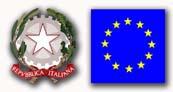 Ufficio Scolastico Regionale per la LombardiaIstituto Comprensivo “II Via Stelvio” - Cesano MadernoVia Stelvio, 18 - 20811 Cesano Maderno (MB)Tel. 0362/504610  - Fax 0362/540359  - c.m. MBIC8E2001 – c.f. 83011530157Codice Univoco Ufficio: UFS2H1e-mail: mbic8e2001@istruzione.it  sito WEB: www.ic2viastelvio.edu.itIo sottoscritto    ____________________________________________________________________  genitore dell’alunno        ______________________________________________________________della classe  ________  della scuola secondaria “Galilei”AUTORIZZO mio figlio/a  a partecipare all’incontro di orientamento presso la Scuola “Galilei:”MERCOLEDI’ 14 dicembre dalle ore 14.45 alle ore 16.15								FirmaCesano Maderno, ________________			   ______________________________